Конспект  урока  по  математике.  Тема:  « Решение задач»2 класс  Выполнила : учитель  начальных  классов   МБОУ  СОШ  №45  г. Сургута      Жигурова  Инна  Александровна.Конспект  урока  по  математике.  Тема:  « Решение задач»2 класс  Выполнила : учитель  начальных  классов   МБОУ  СОШ  №45  г. Сургута      Жигурова  Инна  Александровна.Конспект  урока  по  математике.  Тема:  « Решение задач»2 класс  Выполнила : учитель  начальных  классов   МБОУ  СОШ  №45  г. Сургута      Жигурова  Инна  Александровна.Конспект  урока  по  математике.  Тема:  « Решение задач»2 класс  Выполнила : учитель  начальных  классов   МБОУ  СОШ  №45  г. Сургута      Жигурова  Инна  Александровна.Конспект  урока  по  математике.  Тема:  « Решение задач»2 класс  Выполнила : учитель  начальных  классов   МБОУ  СОШ  №45  г. Сургута      Жигурова  Инна  Александровна.Конспект  урока  по  математике.  Тема:  « Решение задач»2 класс  Выполнила : учитель  начальных  классов   МБОУ  СОШ  №45  г. Сургута      Жигурова  Инна  Александровна.Конспект  урока  по  математике.  Тема:  « Решение задач»2 класс  Выполнила : учитель  начальных  классов   МБОУ  СОШ  №45  г. Сургута      Жигурова  Инна  Александровна.Конспект  урока  по  математике.  Тема:  « Решение задач»2 класс  Выполнила : учитель  начальных  классов   МБОУ  СОШ  №45  г. Сургута      Жигурова  Инна  Александровна.Этапы урокаМетод, приём. ФормаСредствоДеятельность учителяДеятельность учителяДеятельность учителяДеятельность учениковСамоопределение к деятельностиСамоопределение к деятельностиСамоопределение к деятельностиСамоопределение к деятельностиСамоопределение к деятельностиСамоопределение к деятельностиСамоопределение к деятельностиСамоопределение к деятельностиЦель:эмоциональная, психологическая и мотивационная подготовка учащихся к усвоению изучаемого материалаМотивирующий приём «яркое пятно»Фронтальная работа.Диалог.   Игра.Слайд 2.Игра  « Доброе утро»Хочу начать наш урок с высказывания, которое мне очень нравится««Математику  затем учить надо,   что она ум 
в порядок приводит»
                        (М. Ломоносов)Как вы понимаете эти слова? А к нашему уроку, какое отношение они имеют? Дети получают эмоциональный настрой, высказывают своё мнение.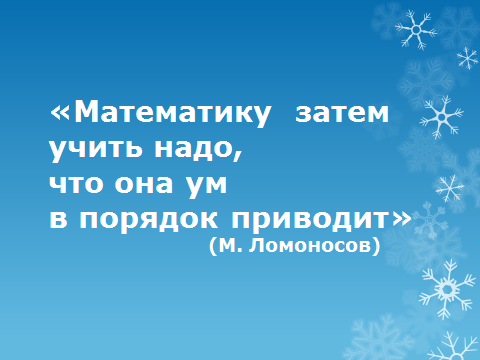 Дети получают эмоциональный настрой, высказывают своё мнение.Дети получают эмоциональный настрой, высказывают своё мнение.2.Актуализация знаний и фиксация затруднения в индивидуальной деятельности.2.Актуализация знаний и фиксация затруднения в индивидуальной деятельности.2.Актуализация знаний и фиксация затруднения в индивидуальной деятельности.2.Актуализация знаний и фиксация затруднения в индивидуальной деятельности.2.Актуализация знаний и фиксация затруднения в индивидуальной деятельности.2.Актуализация знаний и фиксация затруднения в индивидуальной деятельности.2.Актуализация знаний и фиксация затруднения в индивидуальной деятельности.2.Актуализация знаний и фиксация затруднения в индивидуальной деятельности.Цель:воспроизведение понятий и алгоритмов, необходимых и достаточных для «открытия» нового знания.Метод контроля: коллективный, индивидуальный, устный.Самостоятельнаяработа, самоконтроль.Фронтальная работаСлайд 3.Слайд 4.Слайд 5.Слайд  6Интеллектуальная разминкаВыполните  решение  выражений  и расшифруйте  слово.Ответ скажите  мне  на  ушко, чтобы  никто  не  слышал.Ответ ( ЁЛОЧКА)В преддверье  Нового  года.В  течение всего  урока  мы  с  вами  будем украшать  нашу  ёлочку.За полные  и  чёткие  ответы, правильные  решения, на  нашей  ёлочке  будут  появляться шарики.В конце  урока  мы  посмотрим  какая  у нас получится  ёлочка.Повторение пройденногоОдин ученик  работает  в  «Секрете» решает  выражения.  Он читает выражения, а учащиеся проверяют  его. За задание без ошибок, на нашей  ёлочке появляется  шарик.Актуализация вычислительных навыков в пределах 100  и таблицы  умножения  на  4.Работа  в рабочей  тетради.а) Продолжите  закономерность   в  тетради. За задание без ошибок, на нашей  ёлочке появляется второй  шарик.б) Заполнение  таблицы в тетради.Какое правило использовали  в последнем  выражении?За задание без ошибок, на нашей  ёлочке появляется третий   шарикДети отвечают на поставленные вопросы, повторяют изученный материал.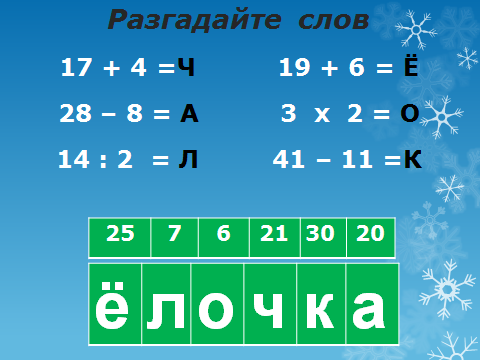 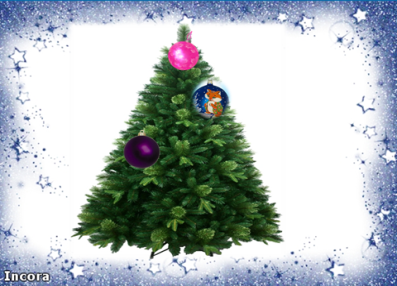 23+ (2 х 3)=2942- (4х5)=22(17-1):4=4(4+5) х2=18(12:2) х3=18Учащиеся  его  проверяют  и  оценивают.60……64
Проверка. 2     3    4     7    9    0 Х48   12   16    28  36   0Комментированное  письмо  с ответами.При умножении  числа  на  0  всегда получается  ноль.Дети отвечают на поставленные вопросы, повторяют изученный материал.23+ (2 х 3)=2942- (4х5)=22(17-1):4=4(4+5) х2=18(12:2) х3=18Учащиеся  его  проверяют  и  оценивают.60……64
Проверка. 2     3    4     7    9    0 Х48   12   16    28  36   0Комментированное  письмо  с ответами.При умножении  числа  на  0  всегда получается  ноль.Дети отвечают на поставленные вопросы, повторяют изученный материал.23+ (2 х 3)=2942- (4х5)=22(17-1):4=4(4+5) х2=18(12:2) х3=18Учащиеся  его  проверяют  и  оценивают.60……64
Проверка. 2     3    4     7    9    0 Х48   12   16    28  36   0Комментированное  письмо  с ответами.При умножении  числа  на  0  всегда получается  ноль.3.Постановка проблемы3.Постановка проблемы3.Постановка проблемы3.Постановка проблемы3.Постановка проблемы3.Постановка проблемы3.Постановка проблемы3.Постановка проблемыЦель: определение затруднения, его место и причину; Метод постановки учебной задачи: подводящий к теме диалог. Учебная дискуссия.Слайд  №7-Прочитайте  задачу , подумайте  как  мы её будем решать?
-Какая проблема  у нас  возникла?-Почему  мы не можем решить?-Из чего  состоит  задача? -Можем ли  мы  дополнить  задачу?-Дополните  задачу  числом  24.- Какие задачи мы поставим перед собой на уроке?-Как вы думаете, чем  мы  будем сегодня заниматься  на  уроке?
 -Можем  ли  мы  сразу ответить  на  вопрос  задачи?-Почему?-Можем  ли  мы  узнать  сколько игрушек  повесили  Зина  и  Оля?-Каким  действием? Решение  задачи.За задание без ошибок, на нашей  ёлочке появляется четвёртый    шарик.-Прочитайте  задачу , подумайте  как  мы её будем решать?
-Какая проблема  у нас  возникла?-Почему  мы не можем решить?-Из чего  состоит  задача? -Можем ли  мы  дополнить  задачу?-Дополните  задачу  числом  24.- Какие задачи мы поставим перед собой на уроке?-Как вы думаете, чем  мы  будем сегодня заниматься  на  уроке?
 -Можем  ли  мы  сразу ответить  на  вопрос  задачи?-Почему?-Можем  ли  мы  узнать  сколько игрушек  повесили  Зина  и  Оля?-Каким  действием? Решение  задачи.За задание без ошибок, на нашей  ёлочке появляется четвёртый    шарик.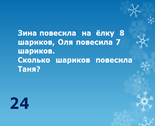 Решить  её не  можем.Не полное  условие  задачи.Мы  будем  дополнять, составлять  и решать  задачи.( Условие, вопрос,решение, ответ)Составление  краткой  записи  и решение  задачи  у доски.(1 ученик)Решить  её не  можем.Не полное  условие  задачи.Мы  будем  дополнять, составлять  и решать  задачи.( Условие, вопрос,решение, ответ)Составление  краткой  записи  и решение  задачи  у доски.(1 ученик)4. Физминутка «Ёлочка»                                                                                                                                                                       Цель: Сохранение и укрепление здоровья.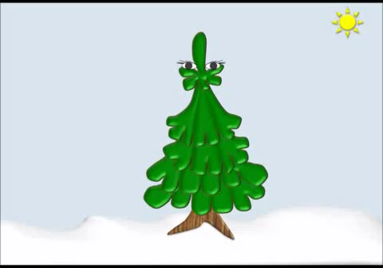 4. Физминутка «Ёлочка»                                                                                                                                                                       Цель: Сохранение и укрепление здоровья.4. Физминутка «Ёлочка»                                                                                                                                                                       Цель: Сохранение и укрепление здоровья.4. Физминутка «Ёлочка»                                                                                                                                                                       Цель: Сохранение и укрепление здоровья.4. Физминутка «Ёлочка»                                                                                                                                                                       Цель: Сохранение и укрепление здоровья.4. Физминутка «Ёлочка»                                                                                                                                                                       Цель: Сохранение и укрепление здоровья.4. Физминутка «Ёлочка»                                                                                                                                                                       Цель: Сохранение и укрепление здоровья.4. Физминутка «Ёлочка»                                                                                                                                                                       Цель: Сохранение и укрепление здоровья.5. Включение в систему знаний и повторение5. Включение в систему знаний и повторение5. Включение в систему знаний и повторение5. Включение в систему знаний и повторение5. Включение в систему знаний и повторение5. Включение в систему знаний и повторение5. Включение в систему знаний и повторение5. Включение в систему знаний и повторениеЦель: усвоение учащимися решения  задач  разного  вида, проговаривание, запись в виде опорного сигнала.По степени познавательной активности: репродуктивный. Словесный,Практический.Дифференцированная работа,  в парах, в микро-группах.Слайд 8Решение задач:а) 1 рядСоставьте задачу  по  картинке, чтобы  она решалась  в два  действия.б) 3 ряд Составьте  условие,  вопрос задачи по решению.  Запишите в тетрадь.12 - 5= 7(к)12 +7=19(к)в) 2 ряд.Решение  задач  на нахождение периметра  на  в группах, на листах.Заслушивание ответов  учащихся при  работе  в парах и группах.За задание без ошибок, на нашей  ёлочке появляется  ещё  четыре    шарикаРешение задач:а) 1 рядСоставьте задачу  по  картинке, чтобы  она решалась  в два  действия.б) 3 ряд Составьте  условие,  вопрос задачи по решению.  Запишите в тетрадь.12 - 5= 7(к)12 +7=19(к)в) 2 ряд.Решение  задач  на нахождение периметра  на  в группах, на листах.Заслушивание ответов  учащихся при  работе  в парах и группах.За задание без ошибок, на нашей  ёлочке появляется  ещё  четыре    шарикаРешение задач:а) 1 рядСоставьте задачу  по  картинке, чтобы  она решалась  в два  действия.б) 3 ряд Составьте  условие,  вопрос задачи по решению.  Запишите в тетрадь.12 - 5= 7(к)12 +7=19(к)в) 2 ряд.Решение  задач  на нахождение периметра  на  в группах, на листах.Заслушивание ответов  учащихся при  работе  в парах и группах.За задание без ошибок, на нашей  ёлочке появляется  ещё  четыре    шарика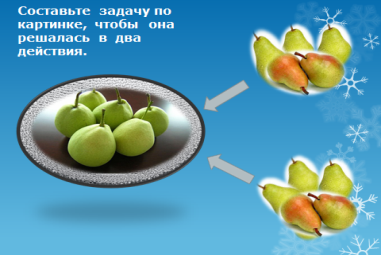 Работа  в парах, решение  в тетради. Заслушивание ответов учащихся, сравнение  решения задач.
Работа  в парах, решение  в тетради. Заслушивание  каждого представителя пары.Работа  в микро группах.Заслушивание и демонстрация ответов  каждой группы.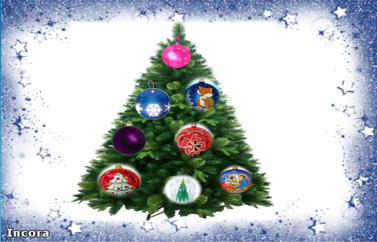 8.Домашнее задание  по  выбору. Учебник  с. 121 №23, № 25   или    Сборник  с. 85 №10,№128.Домашнее задание  по  выбору. Учебник  с. 121 №23, № 25   или    Сборник  с. 85 №10,№128.Домашнее задание  по  выбору. Учебник  с. 121 №23, № 25   или    Сборник  с. 85 №10,№128.Домашнее задание  по  выбору. Учебник  с. 121 №23, № 25   или    Сборник  с. 85 №10,№128.Домашнее задание  по  выбору. Учебник  с. 121 №23, № 25   или    Сборник  с. 85 №10,№128.Домашнее задание  по  выбору. Учебник  с. 121 №23, № 25   или    Сборник  с. 85 №10,№128.Домашнее задание  по  выбору. Учебник  с. 121 №23, № 25   или    Сборник  с. 85 №10,№128.Домашнее задание  по  выбору. Учебник  с. 121 №23, № 25   или    Сборник  с. 85 №10,№129. Рефлексия учебной деятельности на уроке.9. Рефлексия учебной деятельности на уроке.9. Рефлексия учебной деятельности на уроке.9. Рефлексия учебной деятельности на уроке.9. Рефлексия учебной деятельности на уроке.9. Рефлексия учебной деятельности на уроке.9. Рефлексия учебной деятельности на уроке.9. Рефлексия учебной деятельности на уроке.Цель: подведение итогов собственной учебной деятельности на уроке, соотнесение цели  и результата учебной деятельности Самоконтроль и самооценкаИндивидуальная работа. Фронтальный опрос.Слайд  9,10Чем  мы  с вами  занимались  на  уроке?Что  вам понравилось больше всего?Какую задачу  мы ставили?Мы  её выполнили? (ответы  учащихся)Спасибо  за  работу!Чем  мы  с вами  занимались  на  уроке?Что  вам понравилось больше всего?Какую задачу  мы ставили?Мы  её выполнили? (ответы  учащихся)Спасибо  за  работу!Чем  мы  с вами  занимались  на  уроке?Что  вам понравилось больше всего?Какую задачу  мы ставили?Мы  её выполнили? (ответы  учащихся)Спасибо  за  работу!Если  вам понравился наш урок и вы были довольны. Возьмите   желтый, красный  или розовый шарик и прикрепите  на  ёлочку (нарисованная на доске), а если не понравился – то синий кружок.